Homework Menu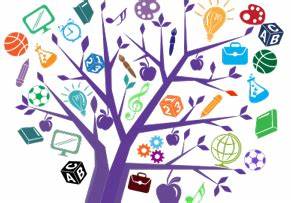 Year: __2_________  Teacher Miss HarkerPlease choose 3 activities from this grid to complete each week- you can complete these activities in any order. Feel free to share photographs or comments about the learning that you are most proud of with your teacher via email.HistoryCreate a time capsule all about your life and what is happening now for your future self and family! You might include: a newspaper, a picture of you, a letter, something that is special to you that you don’t mind putting in the box for years! I can’t wait to see your pictures of what you decide to put in it! https://www.mykidstime.com/things-to-do/how-to-make-a-time-capsule-with-kids/ 2 RECreate an acrostic poem about Easter to say thank you to Jesus. https://www.bing.com/videos/search?q=video+ks1+acrostic+poems&docid=608025656267639746&mid=0279A024F7B26E3B374D0279A024F7B26E3B374D&view=detail&FORM=VIRE Create a thank you card to Jesus for all that he has done for us.3 ArtChoose at least 10 different items from your home and have a go at drawing them. Look at the shapes they create and practise your drawing skills.4 PEMake your very own sports day with your family using different forms of movement! (run, skip, jump, hop and anything else)5 MusicPick a song from the amazing out of the Ark website and create a performance!https://www.outoftheark.co.uk/ootam-at-home6 FrenchDraw a picture and colour it in. Label the colours in French!https://www.youtube.com/watch?v=kzR_d6uJkb8 7 ScienceParts of a flower. Ask your parents or carers if you can take a flower from the garden/ a walk/ or draw it. Can you name the different parts? Do you know whatthey do? This song will help you!https://www.youtube.com/watch?v=ql6OL7_qFgU8 GeographyCreate an A to Z of words all linked to our wonderful world!Why not illustrate your A to Z too!https://www.youtube.com/watch?v=iYXBJmrsxZU 9 DTJunk modelling – why not upcycle some waste materials in order to make something new?
 Use anything you can find- yoghurt pots, boxes, plastic bottles! I can’t wait to see the pictures of what you create!10 PSHECreate a healthy meal for your family. Draw it on a piece of paper and label it!  (could you make it for real?)https://www.bbc.co.uk/bitesize/clips/z2pxpv411 Reading Get your favourite book and create a brand new cover for it. Write a new blurb for your chosen book. 12 Wildcard- choose your own!